##
Application DecisionBy Appointed by the Secretary of State for Environment, Food and Rural Affairs  Decision date: Application Ref:   Register Unit No:  Commons Registration Authority:  *  *  * 
Decision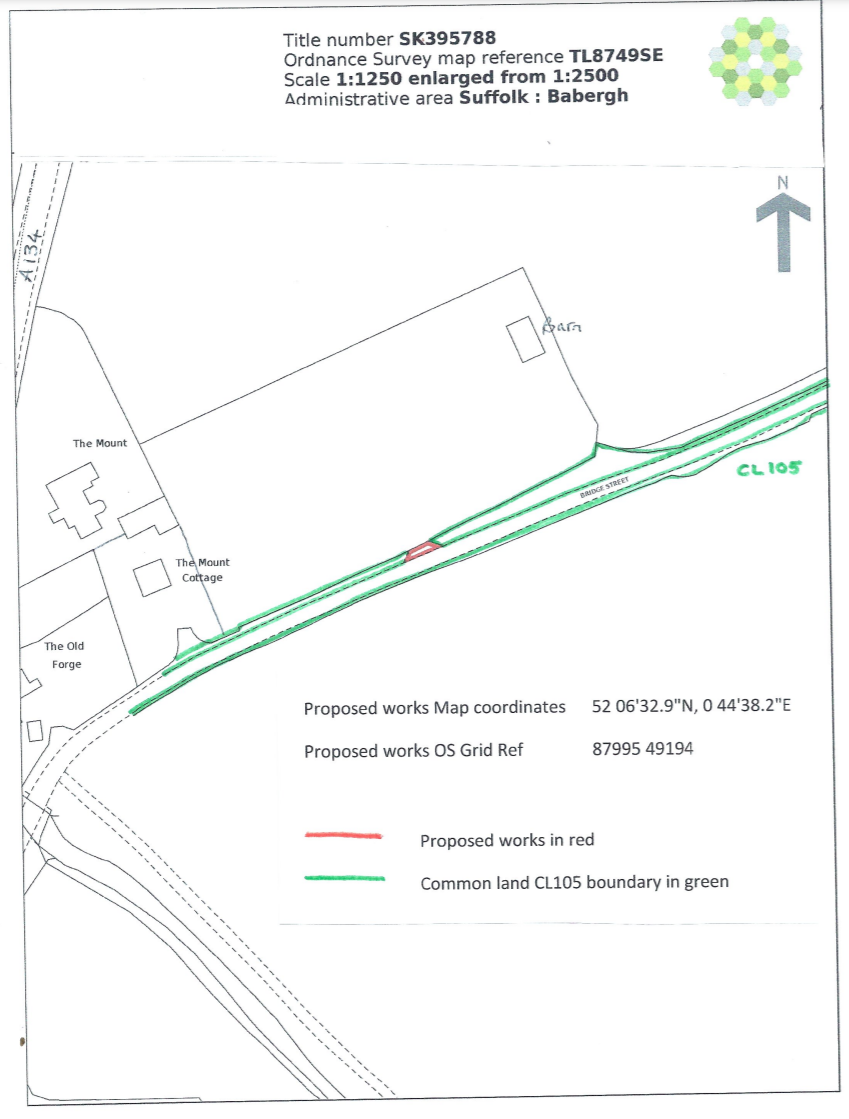 